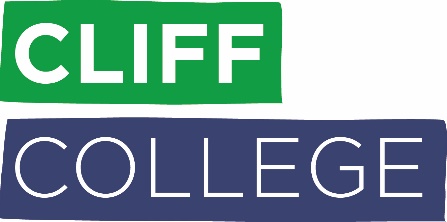 Application FormPlease read these notes carefully before you complete the application form.Thank you for expressing interest in a post at Cliff College. These notes are intended to help you complete the application form. Please read them carefully before you start to fill in the form. We look forward to receiving your application.We are inviting you to give us information that will allow us to assess how closely you meet the requirements of the person specification. You may draw on all aspects of your life: education, employment, voluntary work, church, interests, and home life, for example.Please provide evidence when you make statements, e.g. ‘I work well in a team’ – try to describe an example of when and how you contributed to a team. Pages 2–4, ask you to provide personal information, this will be removed before the panel see your application and retained in the HR Office.Our vacancies are UK-based and applicants from outside the EU will require current and valid permission to work in the UK. We regret that we are unable to consider applicants from non-EU nationals who do not hold the appropriate documentation until all employment options within the EEA have been exhausted. All applicants appointed by the Methodist Church or other Methodist-employing bodies are required to produce evidence of eligibility to live and work in the UK.  Detailed information on the UK’s immigration categories  can be obtained from the UK Border Agency website http://www.ukba.homeoffice.gov.uk/visas-immigration/working/Complete the form in type or black ink to ensure it photocopies clearly.Applications are welcomed on a College application form or through a CV with covering letter, outlining suitability for the criteria required.PLEASE EMAIL YOUR APPLICATION FORM to: m.foulkes@cliffcollege.ac.uk EQUALITY & DIVERSITY MONITORING FORMCliff College aims to have a workforce that reflects the diversity of talent, the proven abilities and skills of our communities. This means that, in line with the Equality Act 2010, we will monitor the composition of our workforce to ensure that it is representative and that all staff members are treated equally and fairly. In order to assist us to monitor and evaluate the delivery of our vision for diversity and equality, please complete this equality and diversity monitoring form. If you do not wish to complete any section of this form, please tick the appropriate ‘prefer not to say’ box.This monitoring form will be detached from the application form prior to shortlisting. It will not be seen by those involved in the recruitment process.  The information provided by you will be used for statistical purposes only to ensure that our recruitment processes uphold our commitment to equality and diversity.The information you provide will be held in the strictest confidence and adhere to the provisions of the Data Protection Act 1998.Thank you for assisting us by completing the QuestionnaireAPPLICATION FORMPERSONAL INFORMATIONPERSONAL INFORMATIONPERSONAL INFORMATIONPERSONAL INFORMATIONThis information will be held within the HR Office. Please make sure that all parts of the application form are filled.This information will be held within the HR Office. Please make sure that all parts of the application form are filled.This information will be held within the HR Office. Please make sure that all parts of the application form are filled.This information will be held within the HR Office. Please make sure that all parts of the application form are filled.Post applied for:  Where did you hear about the postTitle:Surname: (Block letters) First names: Address: (Block letters) Address: (Block letters) Address: (Block letters) Postcode:Telephone number:Home:                  Telephone number:Daytime: Telephone number:Mobile: NI number:      E-mail address:      E-mail address:      E-mail address:      Immigration statusDo you already have the legal right to work in the UK?Yes   No Immigration statusDo you already have the legal right to work in the UK?Yes   No Immigration statusDo you already have the legal right to work in the UK?Yes   No Immigration statusDo you already have the legal right to work in the UK?Yes   No If yes, please write in any conditions (e.g. end date, Visa type, etc.):      If yes, please write in any conditions (e.g. end date, Visa type, etc.):      If yes, please write in any conditions (e.g. end date, Visa type, etc.):      If yes, please write in any conditions (e.g. end date, Visa type, etc.):      Do you have any criminal convictions not ‘spent’ under the Rehabilitation of Offenders Act 1974?  Do you have any criminal convictions not ‘spent’ under the Rehabilitation of Offenders Act 1974?  Do you have any criminal convictions not ‘spent’ under the Rehabilitation of Offenders Act 1974?    Yes     NoIf yes, please supply further details:      If yes, please supply further details:      If yes, please supply further details:      Post applied for:Age: 16–17  18–21  22–30  31–40      41–50     Age: 51–60  61–65  66–70  70 +  Prefer not           to saySex : Male    Female   Prefer not to saySex : Is the sex you indicated the same as your sex at birth?   Yes             No        Prefer not to say Is the sex you indicated the same as your sex at birth?   Yes             No        Prefer not to say Is the sex you indicated the same as your sex at birth?   Yes             No        Prefer not to sayDisability:Disability:Disability:Disability:The Equality Act 2010 defines disability as ‘a physical or mental impairment which has a substantial & long-term effect on a person’s ability to carry out normal day-to-day activities’.The Equality Act 2010 defines disability as ‘a physical or mental impairment which has a substantial & long-term effect on a person’s ability to carry out normal day-to-day activities’.The Equality Act 2010 defines disability as ‘a physical or mental impairment which has a substantial & long-term effect on a person’s ability to carry out normal day-to-day activities’.The Equality Act 2010 defines disability as ‘a physical or mental impairment which has a substantial & long-term effect on a person’s ability to carry out normal day-to-day activities’. Do you consider yourself to have a disability?  Yes No   Prefer not to sayIf ‘Yes’, please advise of any reasonable adjustments you require, for the purposes of the recruitment exercise, below:If ‘Yes’, please advise of any reasonable adjustments you require, for the purposes of the recruitment exercise, below:If ‘Yes’, please advise of any reasonable adjustments you require, for the purposes of the recruitment exercise, below:If ‘Yes’, please advise of any reasonable adjustments you require, for the purposes of the recruitment exercise, below:EthnicityEthnicityEthnicityEthnicityEthnicityEthnicityEthnicityEthnicityAsian BritishBritishBlack British	British	Asian IndianIndianBlack AfricanAfricanAsian PakistaniPakistaniBlack CaribbeanCaribbeanAsian ChineseChineseBlack Other black backgroundOther black backgroundAsian Other Asian backgroundOther Asian backgroundBlack WhiteBritishBritishMixedWhite & AsianWhite & AsianWhiteIrishIrishMixedWhite & Black AfricanWhite & Black AfricanWhiteEuropeanEuropeanMixedWhite & Black CaribbeanWhite & Black CaribbeanWhiteOther white backgroundOther white backgroundMixedOther mixed backgroundOther mixed backgroundOther (please specify)Other (please specify)Other (please specify)Prefer not to sayPrefer not to sayReligion/Belief/Faith:Religion/Belief/Faith:Religion/Belief/Faith:Religion/Belief/Faith:Religion/Belief/Faith:Religion/Belief/Faith:Religion/Belief/Faith:Religion/Belief/Faith: Baha’i Buddhist Christian Hindu Hindu Jain  Jain  Jewish  Muslim Sikh Other (please specify)  Other (please specify)  No Religion No Religion  Prefer not to say  Prefer not to saySexual orientation:Sexual orientation:Sexual orientation:Sexual orientation:Sexual orientation:Sexual orientation:Sexual orientation: Bisexual  Gay man Gay woman Heterosexual/straight Prefer not to say Prefer not to say Other (please specify)  Other (please specify)  Other (please specify)  Other (please specify)  Other (please specify) Applicant to completeApplicant to completeFULL NAMEPOST TITLELOCATIONCLOSING DATEPlease return the completed form to:Michelle FoulkesCliff CollegeCalverHope ValleyDerbyshire S32 3XGemail: m.foulkes@cliffcollege.ac.uk   telephone: 01246 5842001. Employment historyList all employers starting with your present or most recent first. Please account for any gaps in employment.1. Employment historyList all employers starting with your present or most recent first. Please account for any gaps in employment.1. Employment historyList all employers starting with your present or most recent first. Please account for any gaps in employment.1. Employment historyList all employers starting with your present or most recent first. Please account for any gaps in employment.Name and address of employerPosition heldFrom   Tomonth/yearReason for leavingMembership of professional institutes or societies (if applicable)Please detail any qualifications or memberships to professional organisations/bodies relevant to the position for which you have applied. Please provide membership/registration number.Membership of professional institutes or societies (if applicable)Please detail any qualifications or memberships to professional organisations/bodies relevant to the position for which you have applied. Please provide membership/registration number.Membership of professional institutes or societies (if applicable)Please detail any qualifications or memberships to professional organisations/bodies relevant to the position for which you have applied. Please provide membership/registration number.Membership of professional institutes or societies (if applicable)Please detail any qualifications or memberships to professional organisations/bodies relevant to the position for which you have applied. Please provide membership/registration number.2. Education and trainingPlease look at the Essential and Desirable requirements in the Education and training section of the person specification, and list details which you consider to be relevant. Please be precise about awarding bodies, grades, types of membership and dates.2. Education and trainingPlease look at the Essential and Desirable requirements in the Education and training section of the person specification, and list details which you consider to be relevant. Please be precise about awarding bodies, grades, types of membership and dates.2. Education and trainingPlease look at the Essential and Desirable requirements in the Education and training section of the person specification, and list details which you consider to be relevant. Please be precise about awarding bodies, grades, types of membership and dates.QualificationDate obtainedGrade3. Proven ability Look at the Essential and Desirable requirements of the Proven ability section of the person specification. Use each criterion from this section as a subheading in the space below; for each subheading provide evidence of how you meet this criterion.4. Special knowledge and skills Look at the Essential and Desirable requirements of the Special knowledge and skills section of the person specification. Use each criterion from this section as a subheading in the space below; for each subheading provide evidence of how you meet this criterion.5. Special qualities or aptitudes / other requirements Look at the Essential and Desirable requirements of the Special qualities or aptitudes sections of the person specification. Use each criterion from this section as a subheading in the space below; for each subheading provide evidence of how you meet this criterion.6. Why do you want this job? REFERENCESPlease provide us with contact details of three referees who can broadly represent your professional work and personal interests. This should include your current or most recent employer, and may include your minister if relevant. REFERENCESPlease provide us with contact details of three referees who can broadly represent your professional work and personal interests. This should include your current or most recent employer, and may include your minister if relevant. 1.1.Name:Position:Organisationname and address:Email:Telephone:In what capacity have you known this person?      In what capacity have you known this person?      2.2.Name:Position:Organisationname and address:Email:Telephone:In what capacity have you known this person?      In what capacity have you known this person?      3.3.Name:Position:Organisationname and address:Email:Telephone:In what capacity have you known this person?      In what capacity have you known this person?      It is our practice to approach referees of shortlisted candidates only.  If shortlisted, may we contact your referees?       It is our practice to approach referees of shortlisted candidates only.  If shortlisted, may we contact your referees?       10. I declare that the information contained in this form is true and accurate. I understand that if it is subsequently discovered that any statement is false or misleading, I may be dismissed from employment / suspended from appointment at Cliff College.Signature:                            Date:                          10. I declare that the information contained in this form is true and accurate. I understand that if it is subsequently discovered that any statement is false or misleading, I may be dismissed from employment / suspended from appointment at Cliff College.Signature:                            Date:                          